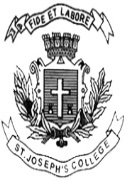 ST. JOSEPH’S COLLEGE (AUTONOMOUS), BANGALORE-27M.A. POLITICAL SCIENCE- 2nd SEMESTEREND-SEMESTER TEST- APRIL 2018PS 8417: Indian Political EconomyTime: 2 ½ hours                                                                                 Max Marks 70This question paper has one printed page and three partsAnswer the following MANDATORY questions in 25 words (10X2= 20 marks)What is Marxian approach in Political economy?Identify three state interventions made under Green revolution.What is Political Economy?How is ‘outsourcing’ different from ‘disinvestment’?Identify three major attributes of the policy of economic liberalization in India.State two economic reasons for farmers’ suicides.How is ‘food sovereignty’ different from ‘food security’?What do you understand by liberalising of labour laws?Mention two utility of SEZs.Write the main objective of World Trade Organisation.Answer any TWO of the following three questions within 250 words (2X10=20 marks)Analyse the shift from General Agreement on Tariff and Trade (GATT) to World Trade Organisation.Mention three advantages and disadvantages of the Green revolution.State briefly the changes in India’s Industrial policy since independence.Answer any TWO of the following three questions within 450 words (2X15= 30 marks)Describe the evolution in the nature of Indian Political Economy on the basis of major scholarly works in India. Evaluate the implementation of Land reforms in India. Does land redistribution offer a solution to distress in agrarian sector? How?What are the measures adopted by industrial sector to cope up with the challenges posed by globalisation? Elaborate with examples.Register Number:Date: 17-04-2018